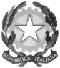 Ministero dell’ Istruzione, dell’Università e della RicercaUfficio Scolastico Regionale per l’UmbriaAmbito Territoriale per la provincia di Perugia –Ufficio IIISCUOLA PRIMARIAELENCO POSTI DI SOSTEGNO (al 30/6/2017)1-Gli spezzoni da ore 12 e superiori sono comprensivi  di ore 1  di  programmazione.Ambito
UMB000000Istituzione scolasticaTipo postoDisponibilità postiDisponibilità ore1D.D. Assisi ConvittoSostegno11D.D. Bastia UmbraSostegno122D.D. Castiglione del LagoSostegno31D.D. Città di Castello 1° circ.Sostegno2121D.D. Città di Castello 2° circ.Sostegno4122D.D. CorcianoSostegno4121D.D. Gubbio 1° circ.Sostegno3121D.D. Gubbio 2° circ.Sostegno11D.D. Gubbio 3° circ.Sostegno72D.D. MagioneSostegno42D.D. Marsciano 1° circ.Sostegno22D.D. Marsciano 2° circ.Sostegno6122D.D. Perugia 2° circ.Sostegno61D.D. San GiustinoSostegno1123D.D. Spoleto 1° circ.Sostegno23D.D. Spoleto 2° circ.Sostegno22D.D. TodiSostegno11D.D. Umbertide 1° circ.Sostegno11D.D. Umbertide 2° circ.Sostegno21I.C. Assisi 1Sostegno31I.C. Assisi 2Sostegno1121I.C. Assisi 3Sostegno121I.C. Bastia 1Sostegno13I.C. Bevagna-CannaraSostegno22I.C. Città della PieveSostegno4122I.C. CorcianoSostegno43I.C. Foligno 1Sostegno173I.C. Foligno 2Sostegno123I.C. Foligno 5Sostegno123I.C. Gualdo CattaneoSostegno11I.C. Gualdo TadinoSostegno53I.C. Montefalco-Castel RitaldiSostegno2122I.C. Panicale-TavernelleSostegno32I.C. Passignano sul T.Sostegno1122I.C. Perugia 1Sostegno3122I.C. Perugia 11Sostegno1122I.C. Perugia 12Sostegno42I.C. Perugia 13Sostegno52I.C. Perugia 14Sostegno32I.C. Perugia 15Sostegno8122I.C. Perugia 2Sostegno22I.C. Perugia 3Sostegno12I.C. Perugia 4Sostegno42I.C. Perugia 5Sostegno7122I.C. Perugia 6Sostegno72I.C. Perugia 7Sostegno2122I.C. Perugia 8Sostegno32I.C. Perugia 9Sostegno2122I.C. PiegaroSostegno11I.C. San GiustinoSostegno11I.C. SigilloSostegno33I.C. Spoleto 1Sostegno13I.C. Spoleto 2Sostegno2122I.C. Torgiano-BettonaSostegno71I.C. TrestinaSostegno1123I.C. TreviSostegno1121I.C. Umbertide-MontoneSostegno21I.C. ValfabbricaSostegno1123I.O. CasciaSostegno13I.O. Cerreto di Spoleto-SellanoSostegno1122I.O. DerutaSostegno4123I.O. Nocera UmbraSostegno112